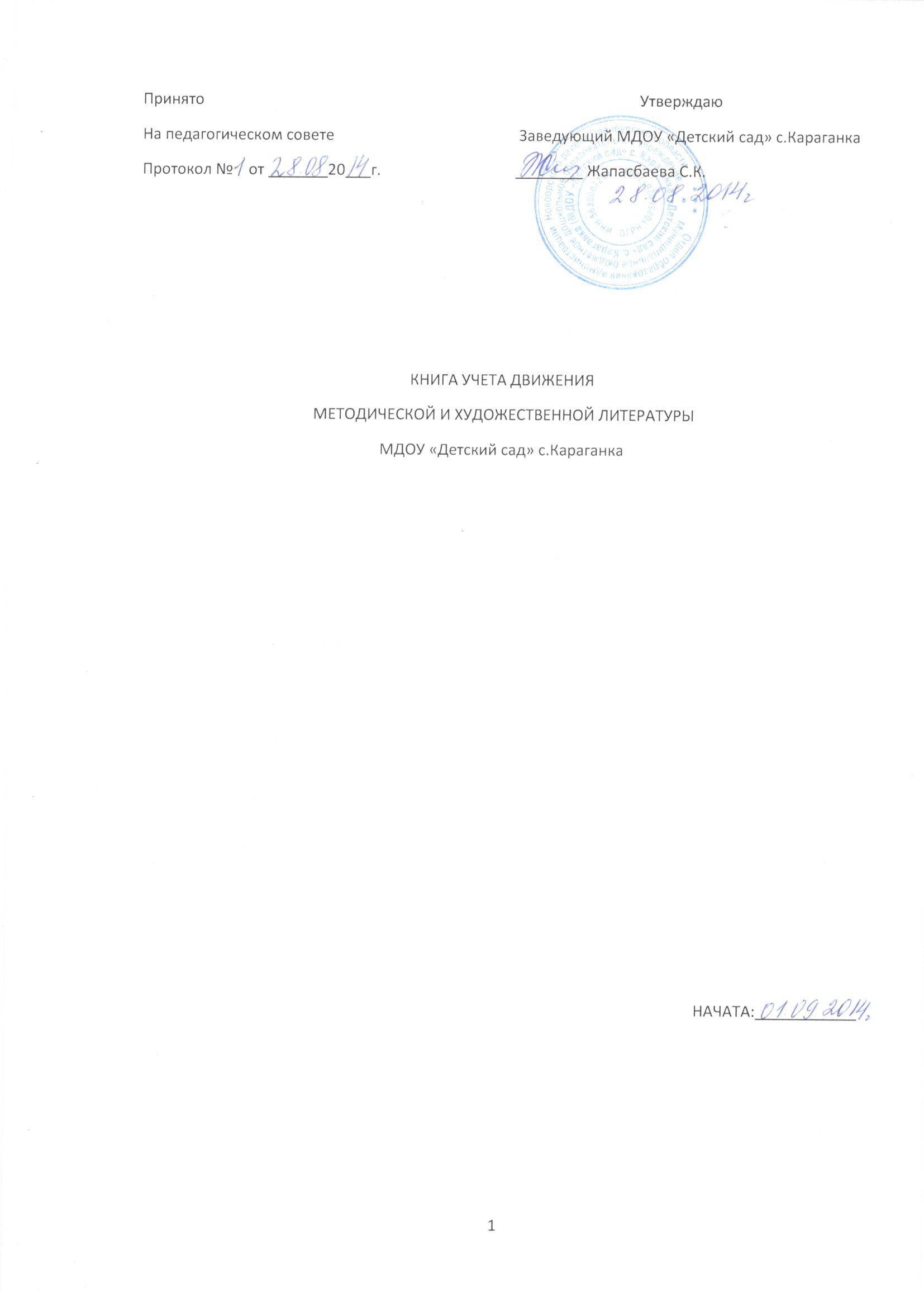 методическая литература Организационно-управленческая литератураНормативно-правовая литература Справочная литература Детская художественная литература        Обеспеченность методическими материалами и средствами обучения                   и воспитания.Описание методических материалов, средств обучения и воспитания.                    Наименование          АвторГод изданияИнвентарный номерНаправление Программа «Формирование элементарных математических представлений в Детском саду»Н.А.Арапова-Пискарева2008. 100-1Программа «Развитие речи в детском саду»Гербова В.В.2007.200-1Программа «Занятия по конструированию из строительного материала»Куцакова Л.Ю.2008.300-1Программа и методические рекомендации «Трудовое воспитание в детском саду»Комарова Т.С., Куцакова Л.В., Павлова Л.Ю2005400-1Программа и методические рекомендации «Изобразительная деятельность в Детском саду»Комарова Т.С.2006500-1Программа «Радость творчества»Соломенникова О.А2005.600-1Программа «Эстетическая развивающая среда в ДОУ» Филипс О.Ю.,Педагогическое общество РоссииСоломенникова О.А., 2005700-1Программа «Нравственное воспитание в детском саду»Петрова В.И., Стульник Т.Д. 2006.800-1Программа «Игровая деятельность в детском саду»Губанова Н.Ф. 2006900-1Программа «Музыкальное воспитание в детском саду»   Зацепина М.Б., ,20061000-1Дорожная азбука для «дошколят». – Оренбург: Орен – ЗнакЗубкова Р.Л.2006.1100-1Знакомим дошкольников с правилами дорожного движения для занятий 3-7 лет.Саулина Т.Ф.20141200-1Формирование основ безопасности у дошкольников. Для занятий с детьми 2-7 летБелая К.Ю.20141300-1Программа «Светофор» М СкрипторийДанилова Т.И20101400-1Беседы о правилах пожарной безопасностиБеляевскова Г.ДШамаева Э.Г.20141500-1Безопасность С- ПбАвдеева Н.НКнязева О.Л.Стеркина Р.Б.20071600-1Технологические карты организационной образовательной деятельности средняя группаАсанова З.Т.20151700-1Адаптационная группа кратковременного пребывания: образовательная программаМ.Н.Бахаровская2012.1800-1Развитие игровой деятельности средняя группаГубанова Н.Ф.20141900-1Развитие игровой деятельности  вторая младшая группаГубанова Н.Ф.20142000-1Ознакомление дошкольников с предметом и социальным окружениемДыбина О.В.20142100-1Нравственное воспитание в детском саду .Петрова В.И.Стульник Т.Д.20082200-1Этические беседы с детьми 4-7 летПетрова В.И.Стульник Т.Д.20072300-1Нравственно- этические беседы и игры с дошкольникамиАлябьева Е.А.20032400-1Развитие игровой деятельности: Вторая группа раннего возрастаГубанова.Н.Ф20152500-1Нравственно – эстетическое воспитание ребёнка в детском садуВетлугина Н.А.1989г2600-1Знакомим дошкольников с семьёй и родословнойРавина  Е.К.2009г2700-1«Нравственно патриотическое воспитание детей старшего дошкольного возраста»Алёшина М.Д2800-1Приобщение детей к истокам русской народной культурыАнтонов Е.ЮЛевина Л.В20082900-1С чего начинается Родина? Опыт работы по патриотическому воспитанию в ДОУКондрыкинская Л. А.2013г3000-1Патриотическое воспитание дошкольников ».-Алешина Н.В2005г.3100-1Дни воинской славы. Патриотическое воспитание дошкольниковЗацепина М.Б.20083200-1Сюжетно ролевые игры для детей дошкольного возрастаКраснощёкова Н.В20073300-1Социально-нравственное воспитание дошкольников (3-7лет)Буре Р.С3400-1Трудовые сказки. Беседы с детьми о труде и профессияхШорыгина Т.А.20143500-1Трудовое воспитание в детском саду.Куцакова Л.В.20143600-1Примерная общеобразовательная программа дошкольного образования «От рождения до школы»Н.Е.Вераксы, Т.С.Комаровой, М.А.Васильевой20143700-1Образовательный процесс: планирование на каждый день по программе «От рождения до школы» под редакцией Н.Е. Вераксы, Т.С.Комаровой, М.А.Васильевой. Старшая группа; средняя группа; подготовительная группаЧерноиванова Н.Н., Гладышева Н.Н.20153800-1Комплексные занятия по программе «От рождения до школы» под редакцией Н.Е.Вераксы, Т.С.Комаровой, М.А.Васильевой. Старшая группа (от 5-6 лет); Средняя группа( 4-5лет); подготовительная группа(6-7)-Лободина Н.В.20153900-1Технологические карты организационной образовательной деятельности средняя группаАсанова З.Т.2015г4000-1Знакомим с окружающим миром детей 3-5 лет Творческий центрВострухина Т.Н.20114100-1Комплексно-тематическое планирование по программе «От рождения до школы» под ред.Н.Е.Вераксы, Т.С.Комаровой, М.А.Васильевой. Первая младшая группаВ.Н.Мезенцева, О.П.Власенко2015г4200-1Методические рекомендации для воспитателей .учетилей и родителей «Здравствуй мир!» Окружающий мир для дошкольников 2-7 летВахрушев А.АМаслова И.В. и др.20124300-1Лексические тетрадиКосинова Е.М.2012 г4400-1Занятия по формированию элементарных экологических представлений в средней младшей группе детского садаСоломенникова О.А.20124500-1Конспекты занятий в старшей группе детского сада.Познавательное развитие.Волочкова В.Н. Степанова Н.В20074600-1Конструирование и ручной труд в детском садуКуцакова Л.В.20084700-1Конструирование из строительного материала (5-6лет)Куцакова Л.В.20074800-1Ознакомление с предметным и социальным окружением: Старшая группа 5-6 лет Дыбина О.В20154900-1Ознакомление с предметным и социальным окружением: Вторая младшая группаДыбина О.В20145000-1Занятия по ознакомлению с окружающим миром в подготовительной к школе группе детского садаДыбина О.В20145100-1Ребёнок и окружающий мирДыбина О.В20105200-1От осени до лета (детям о природе и временных года…)Владимирская Л.А.2011 г5300-1Прогулки в детском садуКиселёваГ.М.Понаморёва Л.И.2011г5400-1Развивающие занятия с детьмиПарамонова Л.А2011г5500-1Экологическое воспитание в детском садуБондаренко Т.М.2009г5600-1Познавательно – исследовательская деятельность дошкольников через экспериментальную деятельность. Для занятий с детьми 4-7 летИсакова Н.В.2015г5700-1Формирование элементарных математических представлений средняя группа.(4-5)летИ.А.Помораева., В.А.Позина2014.5800-1Формирование элементарных математических представлений младшая группа.(3-4 лет)И.А.Помораева., В.А.Позина20145900-1Я считаю и решаю!(3-4 года)Белошистая А.В.2007г6000-1Математика для детей 5-6 лет: Учеб.-метод.пособия крабочей тетради «Я считаю до 10».-Колесникова Е.В.2015.6100-1Цвета и формы (книга+ карточки)Колесникова Е.В.2013г6200-1Примерная общеобразовательная программа дошкольного образования «От рождения до школы»Н.Е.Вераксы, Т.С.Комаровой, М.А.Васильевой20146300-1Образовательный процесс: планирование на каждый день по программе «От рождения до школы» под редакцией Н.Е. Вераксы, Т.С.Комаровой, М.А.Васильевой. Старшая группа; средняя группа; подготовительная группаЧерноиванова Н.Н., Гладышева Н.Н.2015.6400-1Комплексные занятия по программе «От рождения до школы» под редакцией Н.Е.Вераксы, Т.С.Комаровой, М.А.Васильевой. Старшая группа (от 5-6 лет); Средняя группа( 4-5лет); подготовительная группа(6-7)-Лободина Н.В.20156500-1Технологические карты организационной образовательной деятельности средняя группаАсанова З.Т.2015г6600-1Развитие речи в средней группеГербова В.В.2014.6700-1Развитие речи в детском саду. Старшая группа. (5-6 лет)Гербова В.В.2014.6800-1Развитие речи в детском саду: Первая младшая группа.Гербова В.В.20146900-1Развитие речи в детском саду:  Младшая группа.(3-4года)Гербова В.В.2014.7000-1Занятия по развитию речи в подготовительной к школе группе детского садаГербова В.В.20107100-1Дидактический материал по развитию речи: занятия со старшими дошкольниками.Кыласова Л.Е.2013.7200-1Занятия по развитию речи 3-5 лет.Ушакова О.С.2010.7300-1Развитие речи у детей от 2-3 лет. Учебно-методическое пособие к иллюстративному материала «От звукоподражаний к словамЕ.В. Колесникова.20097400-1Программа по развитию речи в детском садуУшакова О. С.Арушанова О.С20107500-1Сказки- пересказки. Обучение дошкольников пересказуКуликовская Т.А.2015г7600-1Сценарии сказок для интегрироанных занятий с детьми 2-6 летУльева Е .А.20147700-1Игротерапия в логопедииИхсанова С. В.2015г7800-1Книга для чтения в детском саду и дома 4-5 летГербова В.В.Ильчук Н.П.Бабурова Н.П.Елисеева Л.Н.20057900-1Инновации в логопедическую практикуГромова О. Е.2008г.8000-1Правильно ли говорит ваш ребёнокМаксаков А.И.20108100-1Воспитание звуковой культуры речи дошкольниковМаксаков А.И.20108200-1Приобщение детей к художественной литературеГербова В.В20058300-1Книга для чтения в детском саду и дома Хрестоматия 6-7 летГербоваВ.В.Ильчук Н.П.20058400-1Занятия по рисованию с детьми 6-7 лет Творческий центрКоролёва Т.В2009г8500-1Технологические карты организационной образовательной деятельности средняя группаАсанова З.Т.2015г8600-1Изобразительная деятельность в детском саду.Т. С. Комарова20148700-1Изобразительная деятельность в детском саду вторая младшая группа.Т. С. Комарова20148800-1Занятия по изобразительной деятельности в старшей группе детского сада.Т. С. Комарова2010г8900-1Детское художественное творчествоТ. С. Комарова20149000-1Я леплю из пластилинаЛыкова И.А.20109100-1Я делаю аппликации-Лыкова И.А.20109200-1Изобразительная деятельность в детском саду Младшая группаЛыкова И.А.2009г9300-1Лепка с детьми 4-5 летКолдина Д.Н.20149400-1Сказки и пьесы для семьи и детского сада.Рик Т.2008г9500-1Пальчиковые игрыБелая А.Е.Мирясова В. И.20069600-1Разноцветные игры в детском садуНикитина Е.А.20079700-1Программа музыкального образования детей раннего и дошкольного возрастаКостина Э.П.2008г9800-1Культурно досуговая деятельностьЗацепина М.Б.2004.9900-1Праздники  и развлечения в детском саду.Зацепина М.Б.,        Антонова Т.В.201010000-1Праздники в детском садуЛадыгина Т.Б.200110100-1Сценарии оздоровительных досугов для детей 5-6 летКартушина М. Ю.2004г10200-1Синтез искусствКуревина О.А.200310300-1Праздники в детском садуЗарецкая Н2005г.10400-1Формирование представлений о ЗОЖ у дошкольниковНовикова И.М.201010500-1Организация спортивного досуга дошкольников 4 -7 лет	Степаненкова Э.Я.200710600-1Утренняя гимнастика в детском саду (3-5 лет)Харченко Т. Е.200610700-1Физкультурные минутки в детском садуАверина И.Е.201410800-1Занимательная физкультура для детей 4-7 летЛободин В.Т.Федоренко А.Д.Александрова Г.В.201110900-1Спортивные занятия на открытом воздухе для детей 3-7 летПодольская Е.И.201411000-1Зрительная гимнастика для детей 2-7 летЧевычелова Е.А201311100-1Образовательный процесс: планирование на каждый день по программе «От рождения до школы» под редакцией Н.Е. Вераксы, Т.С.Комаровой, М.А.Васильевой. Старшая группа; средняя группа; подготовительная группа-Черноиванова Н.Н., Гладышева Н.Н.2015.11200-1Комплексные занятия по программе «От рождения до школы» под редакцией Н.Е.Вераксы, Т.С.Комаровой, М.А.Васильевой. Старшая группа (от 5-6 лет); Средняя группа( 4-5лет); подготовительная группа(6-7)-Лободина Н.В. 201511300-1Праздники здоровья в детском саду 5-6 лет. Сценарии для ДОУКартушина М.Ю.2010.11400-1Физическое воспитание в детском садуСтепаненкова Э.Я.2010г11500-1Методика проведения подвижных игрСтепаненкова Э.Я.200811600-1Физкультурные занятия в детском саду. Старшая группа.Пензулаева Л.И.2015г11700-1Физкультурные занятия в детском саду. Вторая младшая группаПензулаева Л.И. 2014г11800-1Физкультурные занятия с детьми 2-7 лет.Пензулаева Л.И.201411900-1Оздоровительная гимнастика вторая младшая группаПодольская Е.И.2013г12000-1Физическая культура для малышей: Кн.для воспитателя дет.Лайзане.С.Я.1987.12100-1Методика физического воспитания детей дошкольного возрастаГлазырина Л.Д.200512200-1Подвижные игры и игровые упражнения для детей третьего года жизни; Методическое руководство для воспитателейЛитвинова. М. Ф.2005г12300-1Ознакомление дошкольников с окружающим и социальной действительностью: Книга для воспитателей детского садаАлешина Н.В.2009.12400-1Знакомство дошкольников с родным городом и страной (патриотическое воспитание): Книга для воспитателей детского садаАлешина Н.В2011 12500-1Знакомим детей с малой РодинойПантелеева Н.Г.12600-1Как научить детей любить Родину: Руководство для воспитателей и учителей / Ю.Е. Антонов, Л.В.,Левина, О.В. Розова, И.А. ЩербаковаАнтонов Ю.Е., Левина Л.В., Розова О.В., Щербакова И.А.200312700-1Система патриотического воспитания в ДОУ: планирование, педагогические проекты, разработки тематических занятий и сценариимероприятийАлександрова Е.Ю.201312800-1Воспитание и обучение детей шестого года жизниЛ.А.Парамоновой О.С.Ушаковой198712900-1Метадика в детском саду М.К.Сай Е.И.Удальцова199013000-1Сенсорное воспитание в детском садуН.Н ПодьяковаВ.Н. Аванесовой198113100-1Учим детей общаться с огнем М.М. Петина М.Н.Салдеева200713200-1О работе с детьми по предупреждению пожаров М.М. Петина М.Н.Салдеева200613300-1Сценарии по пожарной безопасности для дошкольников И.В.Кононова200613400-1Весенние и летние праздники для малышей З.Р.Роот200313500-1Развитие сельского детского сада С.А. Вострякова200813600-1Программа по воспитанию   безопасного поведения на улицах и дорогах «Воспитать пешехода»С.Е. КлейманГ.Ю. Байкова200913700-1Подготовка дошкольников к обучению письму С.О.Филиппова200413800-1Методическая работа в ДОУ К.Ю. Белая 200813900-1Учим общаться детей 6-10 лет А.А.Максимова200514000-1Занимательная математика Г.П.ПаповаВ.И.Усачева200714100-1Развитие одаренных детей Н.В.Алексеева201114200-1Радуга-природа, искусства и изобразительная деятельность детей Т.Н.Доронова199914300-1Игры и упражнения по развитию умственных способностей у детей дошкольного возрастаЛ.А.ВенгерО.М.Дьяченко198914400-1Подготовка к школе Н.А.ФедосоваТ.С.Комарова200414500-1Сценарии занятий по комплексному развитию дошкольников Л.Г.ГорьковаЛ.А.Обухова200514600-1Готовимся к школе С.В.ПоповаН.Б.Истомина201114700-1Ребенок  от рождения до школы Е.Гербер200114800-1Мягкая игрушкаН.М. Войдинова200414900-1Танцы в детском садуН.ЗарецкаяЗ.Роот200315000-1Новая настольная книга методиста детского сада Н.Ю.Честнова200615100-2Руководитель физического воспитания в дошкольном учреждения Н.Н.Кожухова200515200-2Ребенок поступает в детский сад Н.Д.Ватутина198315300-2Беседы с руководителем дошкольного учреждения о сотрудничестве в семьейЕ.П.Арнаутова200415400-2Планирование работы старшего воспитателя  ДОУЛ.Я.Лялина200815500-2Настольная книга методиста детского сада Н.Ю.Честнова200515600-2Санитарно-эпидемиологические требования к устройству содержанию и организации режима работы в ДОУИ.В.Моторыгина201415700-2Педсоветы в дошкольном образовательном учрежденииР.А.Жукова200715800-2Родительское собрания в детском саду подготовительная группаС.В.Чиркова200815900-2Родительское собрания в детском саду подготовительная группаС.В.Чиркова201316000-2Нормативное –правовое обеспечение и порядок организации групп кратковременного пребывания в ДОУТ.А.ДанилинаВ.Я.Зедгенидзе200516100-3Аттестация рабочих мест в ДОУ А.С.ШарыбинИ.А.Урмина200716200-3Воспитание искусством в детском садуИ.В.Штанько200716300-4Дошкольное образовательное учреждениеП.И.ТретьяковК.Ю.Белая 200716400-4Перспективное модель организации деятельности ДОУ М.Д.МаханеваО.Л.Князева200516500-4Безопасность дошкольного образовательного учреждения Л.И.Лукина200716600-4Социальная работа дошкольных образовательных учреждений в семьейВ.Н.Гуров200316700-4Чьи это голоса?2010г16800-5Топ-топ, топотушки.2007г16900-5Иду в детский сад  201317000-5Волшебные слова  Н.Миронова200017100-5Лисичка-сестричка и волкМ.Булатов200817200-5СлоненокМ.Лукашина200717300-5Про машинки  А.Мецгер200917400-5Кто что любитТ.Тонина 200017500-5Что по вкусу зайке?  В.Борисов.201117600-5Всех угостила.И.Пивоварова 200417700-5Лисичка со скалочкой.200417800-5Мурочка-снегурочка.В.Степанов.200017900-5Серая шейка.201018000-5Колобок.200718100-5Маша и медведь.200718200-5Заяц-хваста.  200518300-5Репка.200718400-5Что за праздник-НОВЫЙ ГОД!О. Абих.200718500-5Спят усталые игрушки.З.Петрова.2005г.18600-5Хочу котенка.2013г18700-5С новым годом!   И.Гурина.2006г.18800-5Про кузю.  	Г.Бедарев.2001г.18900-5Вот какие малыши.  Н.Томилина.2000г19000-5Теремок. 2002г.19100-5Красная шапочка2008г19200-5Кот, петух и лиса.2010г.19300-5Потешки для малышей.Ю.Кушак.2008г19400-5Айболит.	К.Чуковский.2010г.19500-5Белая шкурка.Ю.Яковлев.2013г.19600-5Петушок на палочке.И.Мазнин.2011г.19700-5Потешки малышам.В.Степанов.2007г19800-5Времена года.2011г.19900-5Песенки и потешки. 2012г20000-5Телефон.201220100-5Мойдодыр.201220200-5Федорино горе.201220300-5Большая энциклопедия дошкольника.201420400-5Любимая книга малышей2012 г20500-5«Красная шапочка»201320600-5« В гостях у снежной королевы»201320700-5« Трям , здравствуйте!»С. Козлов  201420800-5Самые добрые сказки200720900-5Русские народные сказки201221000-5Мои первые сказки201221100-5Сказки на ночь « Колобок»201321200-5Русские народные сказки «Морозко»2007г.21300-5Любимые стихи « Игрушки»А. Барто   2014 г21400-5«Тараканище»,» Путаница», «Айболит», « Бармалей» « Ёжики смеются»Корней  Чуковский2012г.21500-5СчиталочкиА. Барто   2014 г.21600-5Азбука в загадках2012г21700-5« Три поросёнка»С. Михалков    200321800-5« Вершки и корешки»2013г.21900-5« Кот в сопогах»201322000-5« Чудо – ёлка» И. Гурина  2003г22100-5Дядя СтёпаС. Михалков 2012г.22200-5Библиотека дошкольникаНародные сказки2015 г22300-5Синие листьяВ. Осеева2012г.22400-5Золушка и другие сказки2014 г.22500-5Моя первая энциклопедия2003г.22600-5Большая книга дошкольника2007г22700-5Сказка «Мальчик с пальчик»200822800-5«Загадки о зверятах»Оксана Иванова200622900-5«Как стать большим»-Г. Цыферов200723000-5«Четыре художника»-Г. Скребицкий23100-5Сказка «Сивка-Бурка»К. Ушинского200723200-5«Спящая красавица»-Ш. Перро201023300-5Сказка «Сестрица Аленушка и братец Иванушка»-200723400-5Сказка «Красная Шапочка»-200423500-5«Муха-цокотуха.».-К. Чуковский1988.23600-5Сборник русских народных сказок1997.23700-5Лиса и волк2010.23800-5Лисичка со скалочкой1999.23900-5Снегурушка и лиса2002.24000-5«Телефон»К. Чуковский2009.24100-5«Цветик – семицветик »В. Катаев1989.24200-5Царевна лягушка.2006.24300-5Скороговорки.1994.24400-5Большая книга русских сказок.200724500-5Гадкий утенокГ.Х. Андерсен2005.24600-5Детская энциклопедия.-2003.24700-5Рукавичка.1990.24800-5«Сказки» Веселая АзбукаА.С.Пушкин20324900-5Сказочные загадкиВ.А.Степанов201125000-5Сказки и расказыА. Платонов201225100-5Цифры и счетИ.Гурина200825200-5Мировая коллекция волшебных сказок И.Гурина200525300-5«Белоснежка и семь гномов»И.Гурина200825400-5«Приключения Пиноккио»И.Гурина200725500-5«Русалочка»И.Гурина200825600-5«Вильгельм Телль»И.Гурина200525700-5«Красная шапочка»И.Гурина200525800-5«История снежного ослика»И.Гурина200525900-5«У лукоморья»А.С.Пушкин201416000-5«Сказка о рыбаке и рыбке»А.С.Пушкин201426100-5«Сказка о  попе и работнике о его Балде »А.С.Пушкин201426200-5«Сказка о золотом петушке»А.С.Пушкин201426300-5«Уроки математике»В.Степанов200526400-5Сказка лисичка и волк200526500-5«часы с кукушкой»Л.Яхнин200626600-5Мудрые сказки200526700-5Сказки, песенки, стихиК.И.Чуковский201226800-5«Айболит»К.И.Чуковский201226900-5«Мойдодыр»К.И.Чуковский201227000-5БармолейК.И.Чуковский201227100-5ТелефонК.И.Чуковский201227200-5Айболит и воробейК.И.Чуковский201227300-5Федорино гореК.И.Чуковский201227400-5ТараканищеК.И.Чуковский201227500-5Краденое солнцеК.И.Чуковский201227600-5ВоробейК.И.Чуковский201227700-5РадостьК.И.Чуковский201227800-5Волк и семеро козлят27900-5Дюймовочка28000-5Снежная королева28100-5Атлас животного мира200228200-5Озорные стихиЭ.Успенский28300-5сказкиВ.Сутеев200528400-5Обезьяна и черипаха200528500-5Лучшие стихиИ.Токманова201228600-5Веселый счетО.Иванова200628700-5Давайте знакомитьсяН.Томилина200928800-5Выбирай себе подарокВ.Борисов201328900-5Маша и медведь200729000-5потешки201229100-5Настольная книга заведущаяН.Ю.Честнова200429200-3«Конституция Российской Федерации»201329300-3«Конвенция о правах ребенка»201229400-3«Закон российской федерации об образовании»29500-3«Делопроизводства. Выпуск №2»200429600-3Санитарно-эпидемиологические требования к устройству содержанию и организации режима работы в ДОУ201129700-3Руководитель ДОУ книга +CD«Новый закон об образовании в РФ О.Е.Исаева201429800-3Руководителю ДОУ«ФГОС дошкольного образования в вопросах и ответах»Е.А.КудрявцеваТ.В.Гулидава201529900-3Руководителю ДОУ«Законодательные основы функционирования ДООО.Г.Проказова201630000-3Руководителю ДОУ«Педагогические советы Актуальные темы201230100-3Практические семинары и тренинги для педагогов. №1Е.В.Щитова30200-1Занятия в детском садуН.В.ТимофееваЮ.В.Зотова200930300-1Для решения дидактических задач использовались наглядные средства:• специально подобранный материал;• тематические картинки;• книги, карточки, карты-путешествия, иллюстрации, фотографии;• разучивание стихов, песен, потешек, закличек;• дидактическая и ролевая игры;• творческие и тематические игры;• звукозапись;• просмотр видеоматериалов.Для решения дидактических задач использовались наглядные средства:• специально подобранный материал;• тематические картинки;• книги, карточки, карты-путешествия, иллюстрации, фотографии;• разучивание стихов, песен, потешек, закличек;• дидактическая и ролевая игры;• творческие и тематические игры;• звукозапись;• просмотр видеоматериалов.Для решения дидактических задач использовались наглядные средства:• специально подобранный материал;• тематические картинки;• книги, карточки, карты-путешествия, иллюстрации, фотографии;• разучивание стихов, песен, потешек, закличек;• дидактическая и ролевая игры;• творческие и тематические игры;• звукозапись;• просмотр видеоматериалов.Для решения дидактических задач использовались наглядные средства:• специально подобранный материал;• тематические картинки;• книги, карточки, карты-путешествия, иллюстрации, фотографии;• разучивание стихов, песен, потешек, закличек;• дидактическая и ролевая игры;• творческие и тематические игры;• звукозапись;• просмотр видеоматериалов.Для решения дидактических задач использовались наглядные средства:• специально подобранный материал;• тематические картинки;• книги, карточки, карты-путешествия, иллюстрации, фотографии;• разучивание стихов, песен, потешек, закличек;• дидактическая и ролевая игры;• творческие и тематические игры;• звукозапись;• просмотр видеоматериалов.                                            Интернет ресурсы:• «Вопросы интернет образования» - электронный журнал, статьи пометодике и дидактике обучения с использованием ИКТ www.vio.fio.ru• Детские электронные презентации и клипы viki.rdf.ru• «Дошкольник - сайт для всей семьи» doshkolnik . ru• Страна мастеров stranamasterov.ru• Российское образование. Федеральный портал www.edu.ru                                            Интернет ресурсы:• «Вопросы интернет образования» - электронный журнал, статьи пометодике и дидактике обучения с использованием ИКТ www.vio.fio.ru• Детские электронные презентации и клипы viki.rdf.ru• «Дошкольник - сайт для всей семьи» doshkolnik . ru• Страна мастеров stranamasterov.ru• Российское образование. Федеральный портал www.edu.ru                                            Интернет ресурсы:• «Вопросы интернет образования» - электронный журнал, статьи пометодике и дидактике обучения с использованием ИКТ www.vio.fio.ru• Детские электронные презентации и клипы viki.rdf.ru• «Дошкольник - сайт для всей семьи» doshkolnik . ru• Страна мастеров stranamasterov.ru• Российское образование. Федеральный портал www.edu.ru                                            Интернет ресурсы:• «Вопросы интернет образования» - электронный журнал, статьи пометодике и дидактике обучения с использованием ИКТ www.vio.fio.ru• Детские электронные презентации и клипы viki.rdf.ru• «Дошкольник - сайт для всей семьи» doshkolnik . ru• Страна мастеров stranamasterov.ru• Российское образование. Федеральный портал www.edu.ru                                            Интернет ресурсы:• «Вопросы интернет образования» - электронный журнал, статьи пометодике и дидактике обучения с использованием ИКТ www.vio.fio.ru• Детские электронные презентации и клипы viki.rdf.ru• «Дошкольник - сайт для всей семьи» doshkolnik . ru• Страна мастеров stranamasterov.ru• Российское образование. Федеральный портал www.edu.ru